SOLICITUD DE TITULACIÓN POR LA MODALIDAD DE TESISUNIVERSIDAD DE GUADALAJARA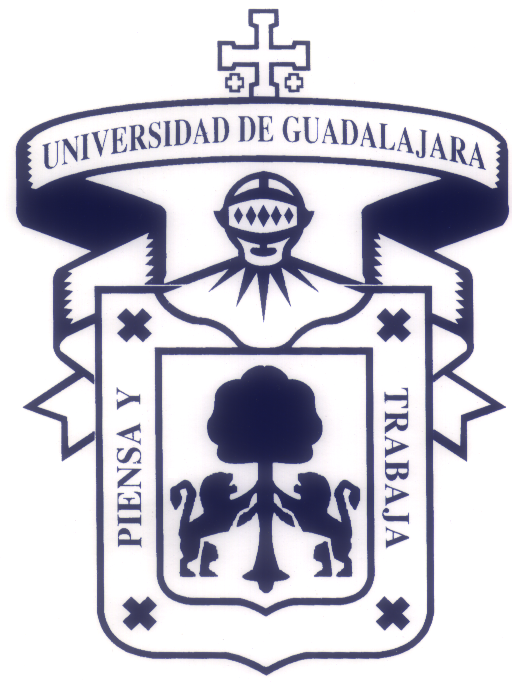 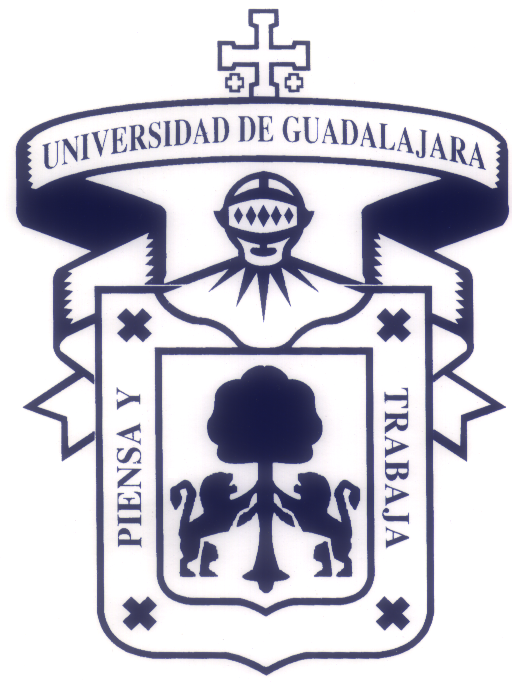 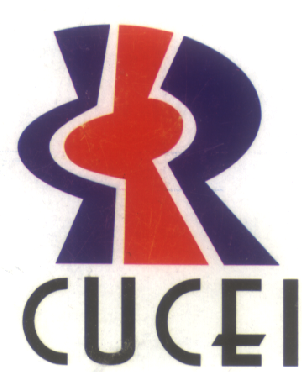 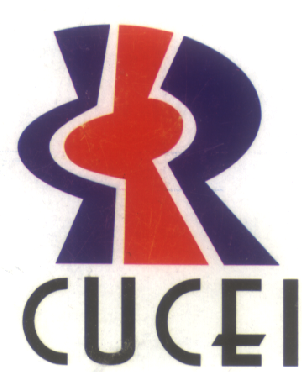 Centro Universitario de Ciencias Exactas e IngenieríasDIVISIÓN DE INGENIERÍASGUADALAJARA, JALISCO,    _____ DE  _________________ DE  202__.H. COMITÉ DE TITULACIÓN DE LA CARRERA DE INGENIERÍA INDUSTRIALPRESENTEEl suscrito:Pasante de la carrera de Ingeniería Industrial, con los siguientes datos de identificación:Solicita a este H. Comité, sea considerada la propuesta de modalidad de titulación que se señala en el encabezado, y que se adjunta la información necesaria para su aprobación.Asimismo, propongo como Director de la Tesis al C.  ________________________________________________.El cual ha revisado la presente solicitud.En caso de que el sustentante no proponga al Director de Tesis, el Comité de Titulación, solicitará dicha dirección a un profesor de acuerdo con el tema de Tesis.ATENTAMENTE_____________________________________________Firma del SolicitanteTÍTULO DEL TRABAJOANTECEDENTES, PLANTEAMIENTO DEL PROBLEMA y JUSTIFICACIÓN. nota: en caso necesario ampliar cada recuadro y llenar en computadora. OBJETIVO GENERAL y OBJETIVOS ESPECÍFICOS (máximo 5) HIPÓTESIS (si se requiere)MARCO TEÓRICO (mencionar los métodos o técnicas que utilizará)METODOLOGÍAA CONTINUACIÓN, DESCRIBIR EL DESARROLLO DE LA TESISCAPÍTULO II DE LAS MODALIDADES DE TITULACIÓNArt. 14 para las modalidades de TESIS, TESINA E INFORMES I. TesisAPELLIDO PATERNOAPELLIDO MATERNONOMBRE(S)CÓDIGOCICLO DE INGRESOCICLO DE EGRESODIRECCIÓNDIRECCIÓNDIRECCIÓNCALLE / NÚMERO EXTERIOR – NÚMERO INTERIORCOLONIACÓDIGO POSTALMUNICIPIOESTADOTELÉFONOCORREO ELECTRÓNICOTELÉFONO MÓVILTELÉFONO MÓVILCONTENIDOINTRODUCCIÓN (dejar en blanco)INTRODUCCIÓN (dejar en blanco)CAPÍTULOSSubcapítulosCONCLUSIONES (dejar en blanco)CONCLUSIONES (dejar en blanco)BIBLIOGRAFÍA (Formato APA, aprox. 5, relacionada con el marco teórico)BIBLIOGRAFÍA (Formato APA, aprox. 5, relacionada con el marco teórico)